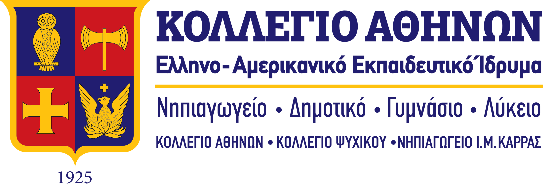 College Symphony OrchestraΔΗΛΩΣΗ ΣΥΜΜΕΤΟΧΗΣΟ/Η υπογράφ____________________________________________________________________, γονέας τ____ μαθητ_______________________________________________________________,  της ____ τάξης Γενικού Λυκείου, δηλώνω ότι επιθυμώ να παρακολουθήσει ο γιος / η κόρη μου το Πρόγραμμα College Symphony Orchestra.____ δηλ______		                      Ημερομηνία_________________________				                         _________________________Σημείωση: Η παρούσα δήλωση μπορεί να αποσταλεί με email στην ηλεκτρονική διεύθυνση ckoutsopoulou@athenscollege.edu.gr. 